LUNDI7MAIMARDI8MAIMERCREDI9MAIJEUDI10MAIVENDREDI 11MAISAMEDI 12MAIDIMANCHE 13MAI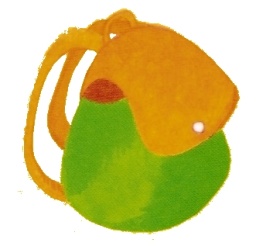 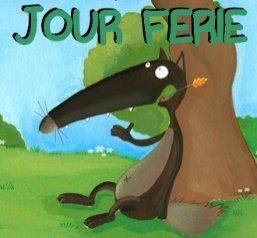 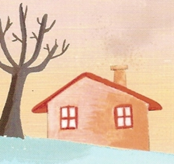 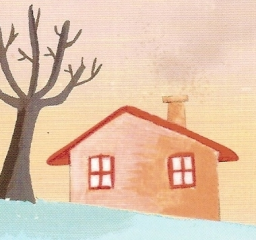 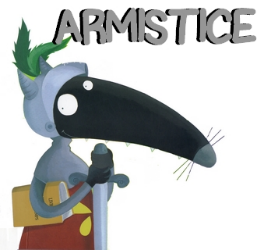 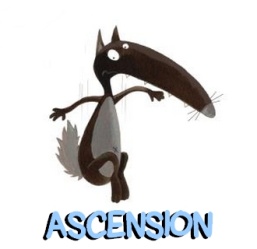 LUNDI14MAIMARDI15MAIMERCREDI16MAIJEUDI17MAIVENDREDI 18MAISAMEDI 19MAIDIMANCHE 20MAILUNDI21MAIMARDI22MAIMERCREDI23MAIJEUDI24MAIVENDREDI 25MAISAMEDI 26MAIDIMANCHE 27MAI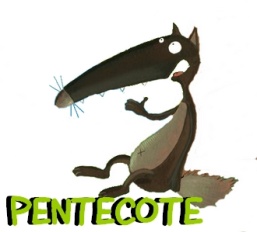 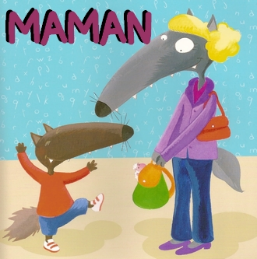 LUNDI28MAIMARDI29MAIMERCREDI30MAIJEUDI31MAIVENDREDI 1er JUINSAMEDI 2JUINDIMANCHE 3JUINLUNDI4JUINMARDI5JUINMERCREDI6JUINJEUDI7JUINVENDREDI 8JUINSAMEDI 9JUINDIMANCHE 10JUINLUNDI11JUINMARDI12JUINMERCREDI13JUINJEUDI14JUINVENDREDI 15JUINSAMEDI 16JUINDIMANCHE 17JUIN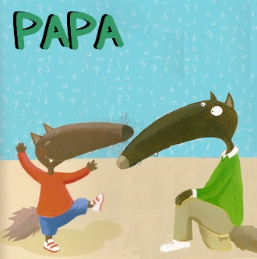 LUNDI18JUINMARDI19JUINMERCREDI20JUINJEUDI21JUINVENDREDI 22JUINSAMEDI 23JUINDIMANCHE 24JUIN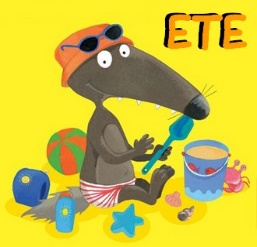 LUNDI25JUINMARDI26JUINMERCREDI27JUINJEUDI28JUINVENDREDI 29JUINSAMEDI 30JUINDIMANCHE 1er JUILLETLUNDI2JUILLETMARDI3JUILLETMERCREDI4JUILLETJEUDI5JUILLETVENDREDI 6JUILLETSAMEDI 7JUILLETDIMANCHE 8JUILLET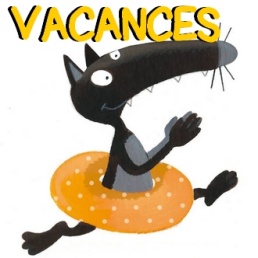 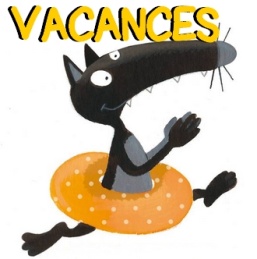 